Shantykoor Riessen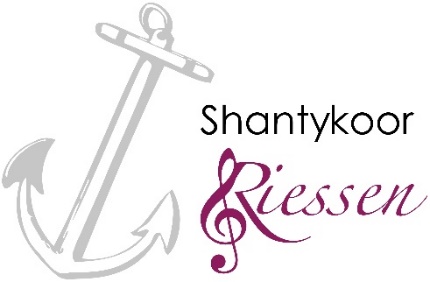 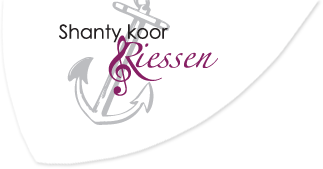 Elsmaten 17461 PW RijssenE info@shantykoorriessen.nlW www.shantykoorriessen.nl Aanmeldingsformulier Midwinterfair woensdag 28 december 2022Ik wil graag een kraam huren 		:      ja     nee  	voor € 30,00 a) Indien eigen kraam lengte 			:      meter                                                                                                                                                       (inclusief eventuele dissel)Uw aanmelding is pas definitief wanneer het bestemde inschrijfformulier volledig is ingevuld, ingestuurd is naar info@shantykoorriessen.nl en u schriftelijk het akkoord per mail heeft ontvangen. Tevens moet de borg van € 30,00 overgemaakt zijn naar IBAN nummer NL87 RABO 0101 7344 17 t.n.v. Shantykoor Riessen onder vermelding van uw naam.Shantykoor RiessenElsmaten 17461 PW RijssenE info@shantykoorriessen.nlW www.shantykoorriessen.nl Tussen 08.00 uur en 09.00 uur kunt u uw kraam inrichten, de organisatie bepaalt welke plek u toegewezen krijgt. Auto’s mogen niet bij de kraam blijven staan, u krijgt ter plekke informatie waar de auto geparkeerd kan worden. Afbouw mag pas beginnen na sluiting van de fair. Wij behouden ons het recht om inschrijvingen zonder reden af te wijzen. Shantykoor Riessen is niet aansprakelijk voor schade of kosten die zijn opgelopen tijdens of ten gevolge van de Midwinterfair. Deelnemers volgen de aanwijzingen en instructies van de organisatie op. Beslissingen van de organisatie zijn bindend. Shantykoor Riessen heeft het gebouw in gebruik voor eten en drinken.Brandende vuurkorven zijn niet toegestaan.De te huren kraam is 2 x 4 meter, deze is inclusief achterzeil en een groot dak van 4,5 x 2,5 meter.Bij de kraamhuur is het gebruik van stroom voor verlichting van de kraam inbegrepen. Verlichting bij een eigen koopvoorziening is € 8,00 (is verplicht)Voor vragen kunt u contact opnemen met Jannes Mensink op 06 - 51 48 93 90.Naam: Adres: Postcode en woonplaats: Emailadres: Telefoonnummer: IBAN Nummer: Korte omschrijving van uw aanbod: 